Задания на формирование читательской грамотности учащихся на уроках географии. Учитель Скребкова М.В.5 классПрочитайте текст «Добыча соли» и ответьте на вопросы.«Добыча соли»В 1817 году соль добывали в открытой копи – «завале». Однако обильный приток воды сильно мешал правильной добыче, горячие ветры летом заносили пылью и засоряли добытую соль, зимой же во время снежных буранов приходилось совсем бросать работу.	В 1914 году здания соляного промысла располагались на небольшой возвышенности к юго-западу от Гипсовой скалы. Вы входите в небольшой надшахтенный домик и начинаете спускаться в шахту по лестнице. На глубине 40 метров перед вами открывается величественная картина: под ногами внизу огромный зал. Деревянный потолок покрывает всю поверхность зала, так как падение с высоты 70 метров хотя бы незначительной соляной сосульки могло бы угрожать смертью работающим на глубине. Весь зал освещается электрическими лампочками. Долго не может привыкнуть глаз к ослепительно яркому свету, и только через некоторое время начинаешь различать вагонетки и людей.Какими способами добывают соль?Почему была прекращена открытая добыча соли?На какой глубине велась добыча соли в шахте?Почему потолок в шахте был деревянным?Почему свет ослепил глаза наблюдателя?6 классПрочитайте текст «Воздухоплаватели» и ответьте на вопросы.«Воздухоплаватели»В 1862 году два англичанина, Глешер и Коксвель, решили подняться на воздушном шаре выше облаков. Шар полетел вверх очень быстро, и, чем выше он поднимался, тем становилось холоднее. На высоте 3 км англичане достигли облаков. Когда шар летел сквозь облака, исследователи дрожали от холода и сырости. Выше облаков было еще холоднее – на высоте 5 км замерзла вода. Дышать стало трудно, в ушах шумело, сердце сильно билось. На высоте 8 км один из них почувствовал слабость и упал без памяти. Обоим угрожала смерть. На высоте 11 км было - 24 мороза, а на земле в это время деревья были покрыты зеленью, и трава пестрела цветами. Потерявший сознание весь посинел и лежал, как мертвец. Его товарищ, едва дыша, из последних сил дернул шнурок. Клапан открылся – и шар начал спускаться. Через некоторое время оба англичанина спустились на землю.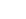 Как изменяется температура воздуха? (С высотой становится холоднее; в зависимости от угла падения солнечных лучей.)Почему происходят эти изменения температуры? (Поскольку воздух, как стекло, сам почти не нагревается от проходящих сквозь него лучей солнца, а нагревается от поверхности суши или воды. Вот почему с подъемом вверх в тропосфере температура понижается.)Что из себя представляют облака, почему исследователи, пролетая сквозь облака, дрожали от холода и сырости? ( То, что мы называем облаками, есть густой, холодный туман – водяной пар, поэтому одежда исследователей стала мокрой.)Предположите, от чего один из исследователей потерял сознание? Вспомните смесь газов образующих воздух. (На высоте воздух разреженный – содержание кислорода уменьшается. Воздух – представляет собой смесь газов, в котором 78% - азот, около 21% - кислород, а 1 % приходится на другие газы, в том числе углекислый газ и пары воды.)Почему на высоте 5 км замерзла вода? (Видимо температура воздуха стала ниже температуры замерзания воды.)Выполняя это задание, ученикам предстоит извлечь из текста информацию, которая напрямую не сообщается в тексте. Возможно, что – то вспомнить из ранее изученного или жизненного опыта. Вопросы, составленные к тексту, являются закрепляющими знания предыдущей темы. Отстающим учащимся, отвечающим на вопросы, можно разрешить воспользоваться текстом предыдущей темы.7 классПрочитайте текст «Климатические условия Индийского океана» и ответьте на вопросы.«Климатические условия Индийского океана»Индийский океан – самый соленый. Наиболее значительное влияние оказывает высокогорная и теплая в этих широтах Азия и гористая, и очень холодная Антарктида. Широкое сообщение с Атлантическим и Тихим океанами, атмосферная и океаническая циркуляция также существенно влияют на климат океана. Северная часть сильно подвержена континентальному воздействию. Крайние южные районы подвержены влиянию Антарктиды. В результате в Индийском океане наблюдается заметное различие климатических условий. Зимой над северной частью океана господствует северо – восточный муссон. В полосе между 10 – 30 градусами ю. ш. в течение всего года господствуют пассаты юго – восточного направления, скорость которых не превышает 5 м/с. Южнее, между 40 и 60 градусами ю. ш. находится зона постоянных, сильных западных ветров, скорость которых 10 м/с. В приантарктической зоне преобладают восточные ветры со скоростью 7 – 8 с/м. Над Индийским океаном атмосфера хорошо прогрета. Температура воздуха в декабре – феврале изменяется от +20 на севере,  до +27 на экваторе. Южнее она несколько понижается,  до + 15 на 30ю. ш. и до 0 … +5  на 50 ю.ш., а в приантарктических районах – до -5…-6  Температура воздуха в июне – августе в открытых районах океана достигает +27 …+26 , у экватора +30 …+31. Наблюдается понижение температуры в направлении Антарктиды до -18…-20 . Вблизи восточных берегов Африки температура воздуха ниже, чем на этой же широте над Красным и Аравийским морями. Над Персидским заливом температура более высокая, чем над прилегающей территорией океана. Крайняя, северо – восточная часть океана (Бенгальский залив и Андаманское море) – один из переувлажненных районов Индийского океана, а северо – западная часть, наоборот, самая засушливая.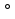 1) Почему вблизи восточных берегов Африки температура воздуха ниже, чем на этой же широте над Красным и Аравийским морями? (В районах, где протекают холодные течения, температура воздуха на несколько градусов ниже.)2) Назовите места в Индийском океане, имеющие самую высокую и низкую соленость. Предположите причины получившейся картины солености. (Зная особенности увлажнения северо – восточной и северо – западной частей Индийского океана можно выявить прямую зависимость: где больше осадков там меньше соленость и наоборот.) Широтную закономерность солености нарушают морские течения. Например, в умеренных широтах соленость больше у западных побережий материков, куда поступают тропические воды, меньше – у восточных берегов, омываемых полярными водами. Наибольшей соленостью обладают прибрежные воды близ устьев рек. Максимальная соленость наблюдается в тропических внутренних морях, окруженных пустынями – Красное море.)3) Морская вода служит для получения пресной воды. Почему в Кувейте тонна нефти недавно стоила дешевле тонны воды, привезенной из Ирака? (Кувейт расположен на Аравийском полуострове в районе Персидского залива, а эта территория имеет минимальное количество осадков.)4) Какие климатообразующие факторы оказали наибольшее влияние на климатические условия Индийского океана? (Географическое положение, конфигурация материков, атмосферная и океаническая циркуляция)5) Какое направление имеют течения в Индийском океане, каковы они по происхождению? (Основываясь на ранее изученном материале: Одной из причин возникновения течений – являются постоянные ветры. Теплые тропические ветры толкают воду с востока на запад (Южное пассатное течение). Около полярных областей холодные ветры толкают воду с запада на восток (Течение западных ветров). На течения влияют материки и вращение земли. Севернее от экватора течения изгибаются вправо, южнее – влево. Теплые, как правило, направлены от экватора к полюсам, холодные – от полюса к экватору. Зная влияние муссонов и пассатов, можно предположить направление пассатных течений и противотечений.)Работу можно сначала предложить выполнить без атласов, те вопросы, которые вызвали большее затруднение можно вместе обсудить и вспомнить, отстающим учащимся можно разрешить пользоваться атласами при ответах на вопросы.8 классПрочитайте текст «Тундра» и ответьте на вопросы.«Тундра»Тундра расположена над мерзлыми грунтами, которые оттаивают летом лишь на 0,5 – 2 м. Вечная мерзлота охлаждает почву, а, значит и воздух. Почвообразование замедлено. Вечная мерзлота сохраняется из – за тонкого снежного покрова, который к тому же выдувают сильные ветры с более возвышенных участков.Слово «тундра» имеет происхождение от «тунтури», что в переводе с языка народа саами означает «сопки» - невысокие вершины, которые не покрыты лесом. Но в тундре есть и деревья, только они карликовые – березка и ива.Тундра красива дважды в год. Первый раз – в августе, когда созревает морошка. Цвет тундры меняется с зеленого на красный, а потом на желтый. Созревая, морошка становится желтой. Второй раз – в сентябре.«Золотая осень» красива и в тундре. Тундра – раздолье для грибника. Грибы чуть ниже карликовых березок и ив, и очень хорошо видны. Говорят, что грибы в тундре растут выше деревьев. Это почти, правда, если учесть, что «деревья» имеют высоту 15 – 30 см. Самое приятное для грибников обстоятельство – грибы не червивые.В тундре растет и настоящий лес, но только в долинах рек. Но и здесь деревья невысоки и разрежены. Ближе к тундре деревья имеют «флаговую» форму. Стволы деревьев часто имеют густую поросль веток внизу, а выше 10 – 15 см ствол голый.Почему грунты тундры оттаивают летом лишь на 0,5 – 2 м? (Низкие температуры зимой, тонкий снежный покров способствуют промерзанию почвы, а короткое лето не позволяет почве оттаять на значительную глубину.)Почему в сентябре тундра становится желтой? ( Желтеют листья березки и ивы. Карликовая березка и ива ведут себя так же, как и их «сестры» - береза и ива в лесной зоне России.)Почему в тундре грибы не червивые? (Из – за прохладной погоды.)Почему в тундре настоящий лес растет лишь в долинах рек? (Долины рек – это понижение рельефа и они защищены от ветра.)Почему в тундре деревья имеют «флаговую» форму? (Ветви растут с подветренной стороны, которая защищена стволом от ветра.)Почему стволы чаще имеют густую поросль веток внизу? (Эту часть ствола зимой укрывает снег.)Выполняя это задание, ученикам предстоит извлечь из текста информацию, которая напрямую не сообщается в тексте. Для отстающих учащихся можно составить вопросы по теме соответствующие первому уровню читательских умений.9 классПрочитайте текст «Кавказ» и ответьте на вопросы.«Кавказ»Кавказские горы расположены к югу от Русской равнины. От нее отделяются условно Кумо – Манычской впадиной. Кавказские горы протянулись с северо – запада на юго – восток через перешеек, отделяющий Азовское и Черное моря от Каспийского моря. На западе от Таманского полуострова до Апшеронского полуострова на востоке. Кавказские горы – самые высокие горы России. Высочайшая вершина – гора Эльбрус высотой 5642 м. Здесь имеются вулканы, правда, считаются они потухшими – г. Эльбрус, Казбек. Здесь есть горы – не состоявшиеся вулканы. На вершинах этих гор нет кратеров, но внутри находится застывшая магма. Это горы – лакколиты: Макуш, Бештау. Кавказ испытывает и землетрясения. По гребню водораздельного (Главного) хребта проходит граница между Россией и соседними государствами.Вершины Кавказа пикообразны, гребни острые, склоны крутые. Вершины покрыты вечными снегами, по склонам стекают горные ледники. Сложены горы разнообразными горными породами – известняками и мергелями, песчаниками, а в центре Главного хребта на поверхности расположены – граниты, габбро, пегматиты и другие. Северные склоны Кавказа представлены Скалистым, Пастбищным хребтами и Лесистым. Они имеют асимметричные склоны. Южные их склоны крутые, а северные полого понижаются к Предкавказью. Эти хребты являются куэстами (гряды, у которых один склон крутой, а другой – пологий). В основании Предкавказья лежит плита, осадочный чехол которой состоит из лессовых и лессовидных суглинков.Почему Кавказ – высокие горы? (Это область новой, кайнозойской (альпийской) складчатости.)О чем говорят пикообразные вершины, снежные шапки и крутые склоны? (О возрасте гор – говорят пикообразные вершины и острые гребни – это молодые горы. А также о том, что горы складчатые. А снежные вершины и горное оледенение говорят о большой высоте гор.)В центре Главного хребта расположены породы – граниты, габбро, пегматиты, какой из этого можно сделать вывод? (На поверхность выходят древние кристаллические породы.)В основании Предкавказья лежит плита, осадочный чехол которой состоит из лессовых и лессовидных суглинков, какой из этого можно сделать вывод? (Это молодая плита.)Какое можно сделать предположение о породах слагающих куэсты? (Куэсты образовались из пластов сложенных разными по твердости породами.)Выполняя это задание, ученикам предстоит извлечь из текста информацию, которая напрямую не сообщается в тексте. Сильные ученики выполняют это задание без атласа, а отстающим - можно позволить воспользоваться картой «Тектоника и минеральные ресурсы». Пользуясь картой, и зная, что ископаемые магматического происхождения характерны для древних форм, эти учащиеся смогут ответить на 3 вопрос. Сопоставив понятие Предкавказье и территорию на карте, севернее Кавказа смогут определить возраст плиты – 4 вопрос.10 классПрочитайте отрывок из текста «Формирование мирового хозяйства и международная специализация» и ответьте на вопросы.«Формирование мирового хозяйства и международная специализация»Главным условием формирования мирового хозяйства является появление машинной индустрии. Замена ручного кустарного производства товаров машинным позволила странам резко увеличить производительность труда и иметь излишки более дешевой продукции. Продукцию необходимо было продавать в другие страны, то есть искать рынки сбыта. Второе условие – образование мирового рынка. Для доставки продукции из стран Европы в США, в страны Азии, Латинской Америки и внутри континентов необходим транспорт. Это третье условие формирования мирового хозяйства.Между странами существует географическое разделение труда, его называют международное географическое разделение труда. Международное географическое разделение труда выражается в специализации отдельных стран на производстве определенных видов продукции и услуг и в последующем обмене ими. Отраслью специализации является такая отрасль хозяйства, которая ориентирована на экспорт продукции. Именно отрасль специализации определяет «лицо» страны в международном географическом разделении труда.Углубление международной специализации привело к «сращиванию» национальных хозяйств. Так возникла высшая ступень МГРТ – международная экономическая интеграция, то есть процесс развития глубоких и прочных взаимосвязей групп стран, основанный на проведении ими согласованной межгосударственной политики. Важными группировками стран являются ТНК – транснациональные корпорации, в рамках которых объединяются многочисленные предприятия одной или нескольких отраслей мирового хозяйства, расположенных в разных странах. ТНК имеют филиалы в разных странах и оказывают огромное влияние на экономическую жизнь стран, а в последнее время их влияние глобально.В каком веке сформировалось мировое хозяйство? (Вспомнив из предыдущего курса географии циклы Кондратьева учащиеся смогут определить годы развития машинной индустрии которые пришлись на конец ХIX – начало XX века.Какой транспорт, по вашему мнению, играл и играет до сих пор главную роль в международной торговле? (Морской транспорт.)Какой вид транспорта в настоящее время играет важную роль в международных перевозках, особенно в Зарубежной Европе? (Автомобильный.)Почему страны имеют различную специализацию? (Страны имеют различное географическое положение (сухопутное, приморское, соседское и т.д.). имеются различные природные условия (рельеф, климат, почвы, природные зоны. Страны имеют разный уровень социально – экономического развития и, следовательно, разную структуру хозяйства, качество трудовых ресурсов, исторические традиции и др.Частично ответить на этот вопрос поможет опять же знание циклов Кондратьева – что всегда существовали страны – лидеры, ядра технологических циклов и т.д.)Вспомните крупнейшие ТНК мира и их продукцию? («Самсунг» - Южная Корея (телевизоры, магнитофоны и др). «Мицубиси», «Тойота» - Япония (автомобили). «Форд моторс» - США (автомобили). «Филипс» - Нидерланды (электроника, электротехника.)Выполняя эту работу, отстающим учащимся можно предложить воспользоваться атласами, а в частности картами «Мировой транспорт», «Территориальная структура хозяйства».11 классПрочитайте отрывок из текста «Человеческий капитал» и ответьте на вопросы.«Человеческий капитал»Для современного этапа мирового научно-технического и социально-экономического развития характерно коренное изменение роли и значения человеческого фактора в экономике и обществе. Человеческий капитал становится важнейшим фактором экономического роста. По ряду показателей развития человеческого капитала — грамотности взрослого населения, средней продолжительности и качеству обучения, развитию бесплатной медицинской помощи — Россия до недавнего времени находилась в числе стран с высоким их уровнем. Однако незавершённость реформ, особенно в социальной сфере, отсутствие последовательной долгосрочной социально-экономической стратегии и эффективной социальной политики привели к тому, что основные показатели развития человеческого капитала в настоящее время значительно ухудшились. Дальнейший ход российских реформ во многом зависит от преодоления этих негативных тенденций и создания условий для успешного развития человеческого капитала. В этом залог экономического роста страны и благосостояния населения.Россия радикально отличается от развитых стран по структуре и соотношению долей национального богатства. Для развитых стран доля природного капитала в национальном богатстве в среднем не превышает 10%, доля произведённого капитала — около 20%, удельный вес человеческого капитала — более 70%.В национальном богатстве России природно-ресурсный капитал составляет 70%, производственный капитал — 15% и человеческий капитал — 15%. Низкая доля человеческого капитала свидетельствует, в том числе и о низкой стоимости труда.По ряду, каких показателей развития человеческого капитала Россия в последние годы показала снижение?Каковы отличия показателей России от развитых стран по структуре и соотношению долей национального богатства?